9 декабря отмечается Международный день борьбы с коррупцией. И коллектив Дома культуры учащейся молодежи Краснодарского края Изостудия “Диво” подготовили стенд на тематику этого дня.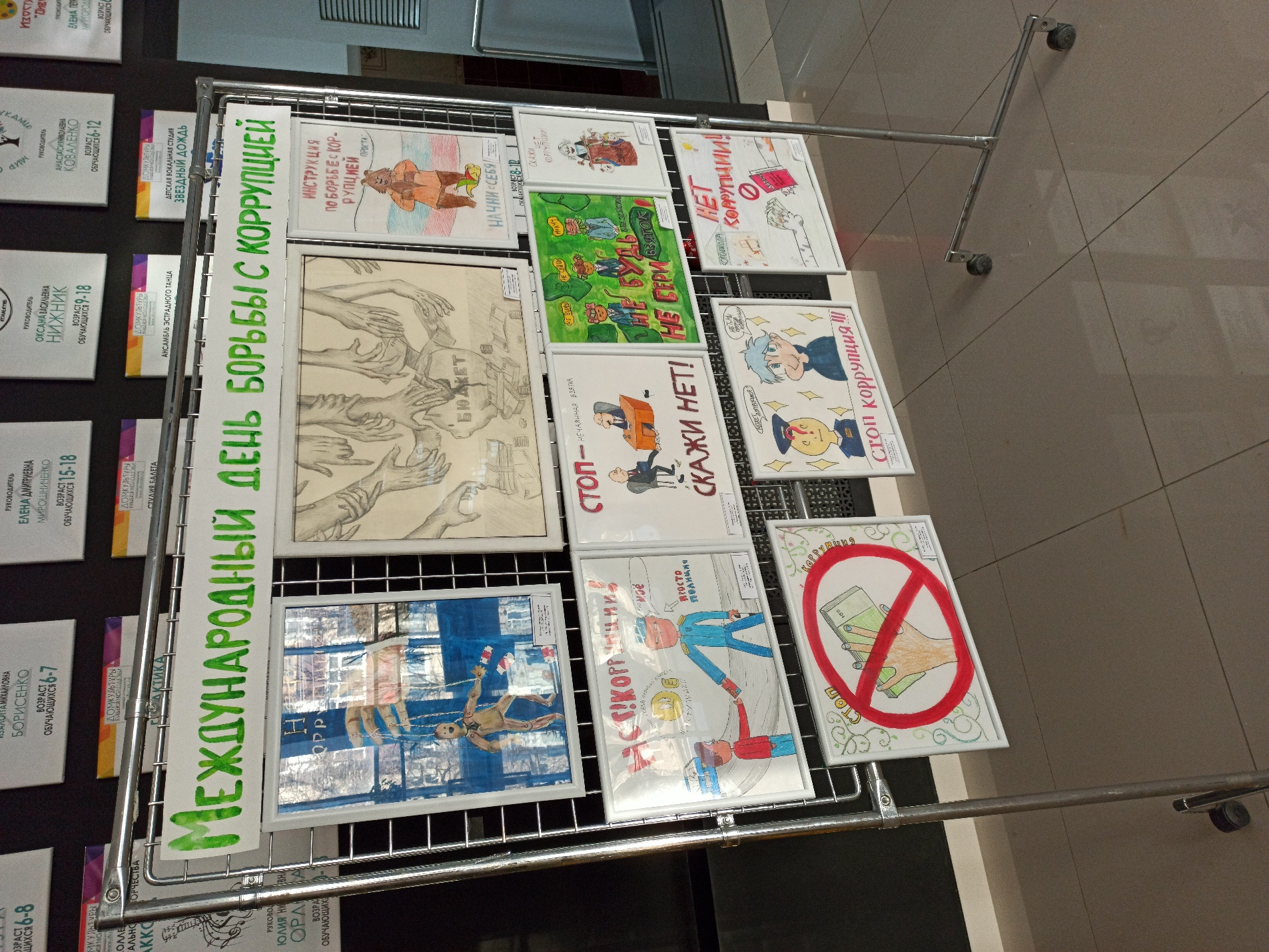 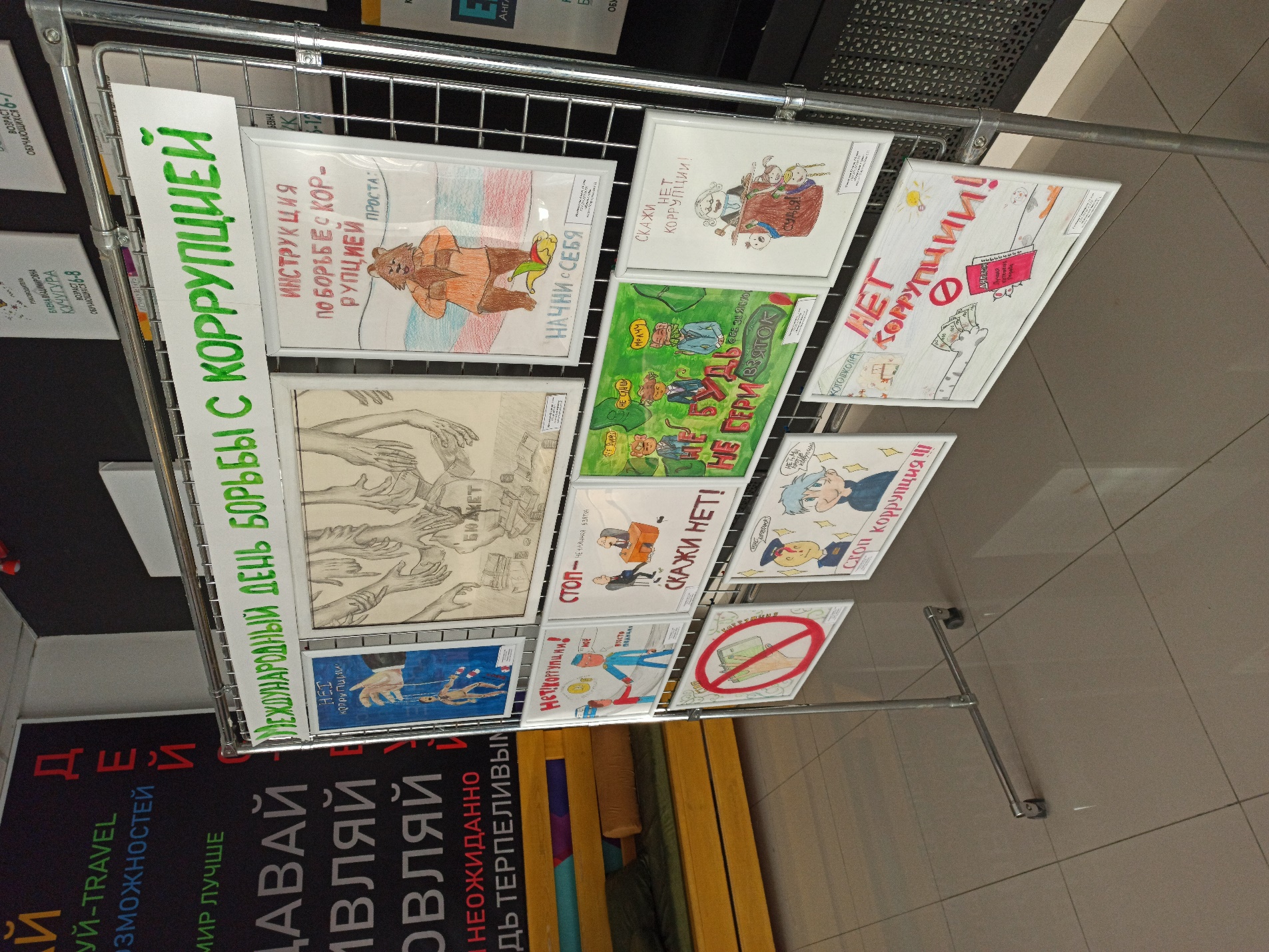 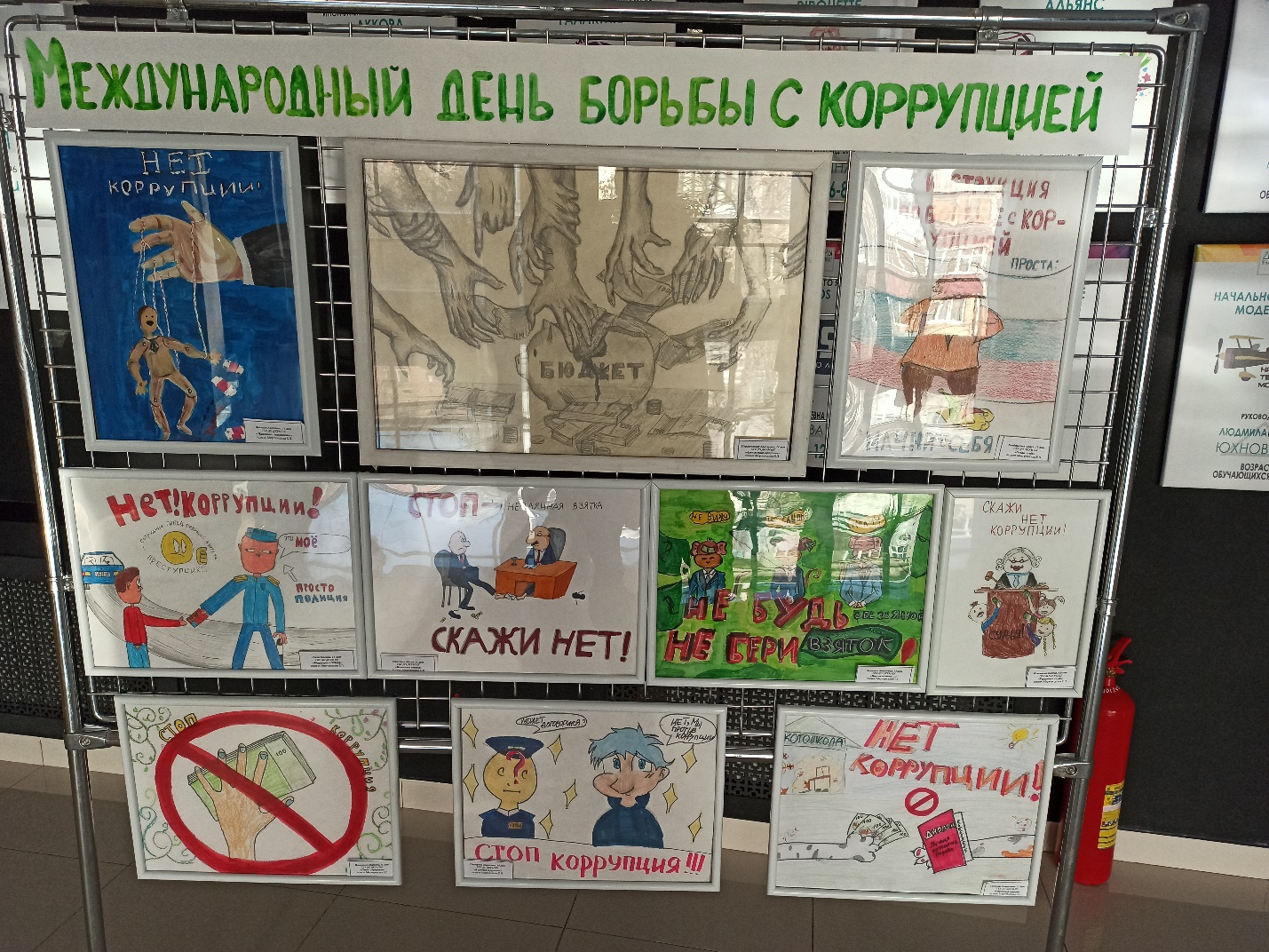 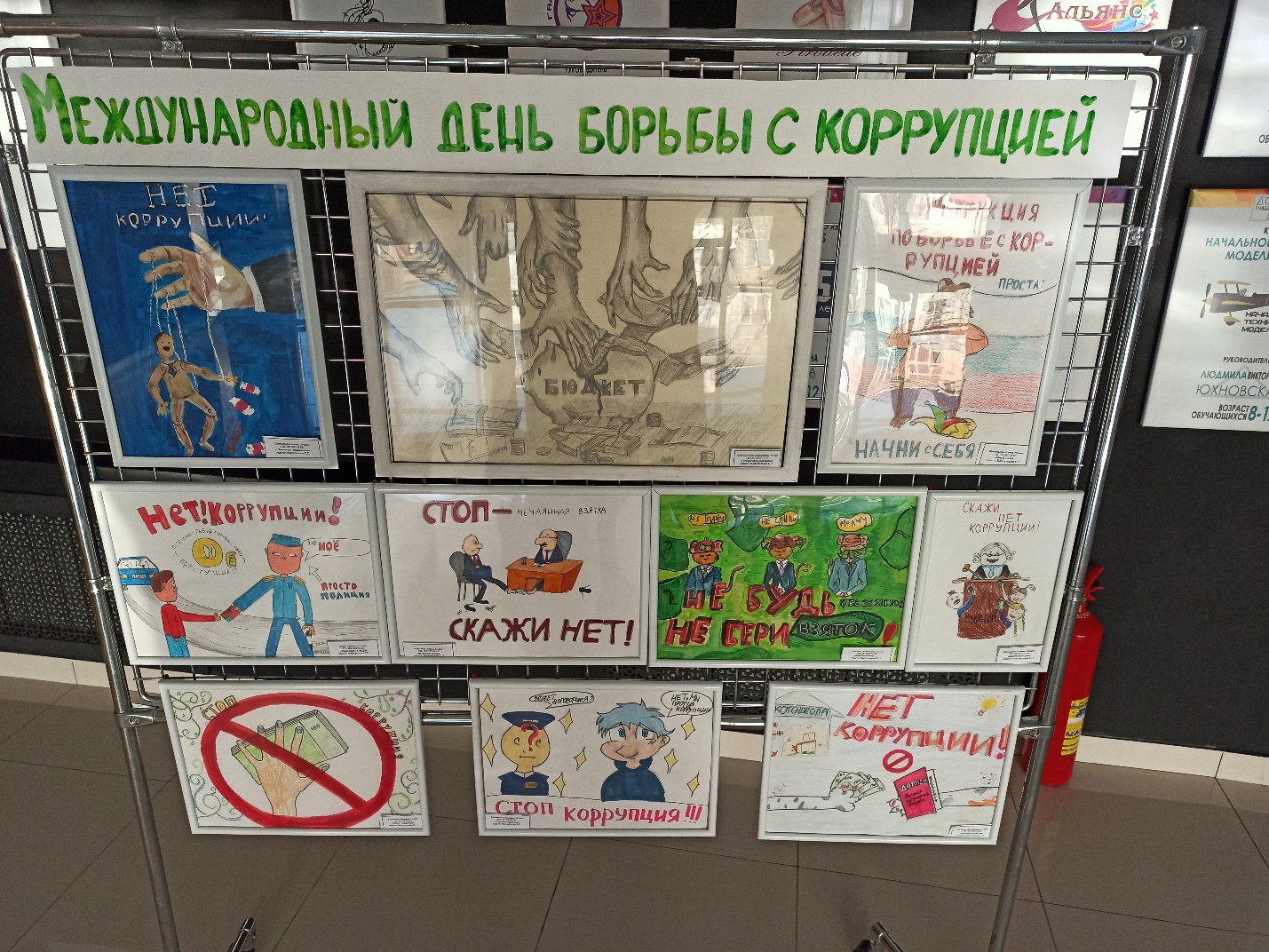 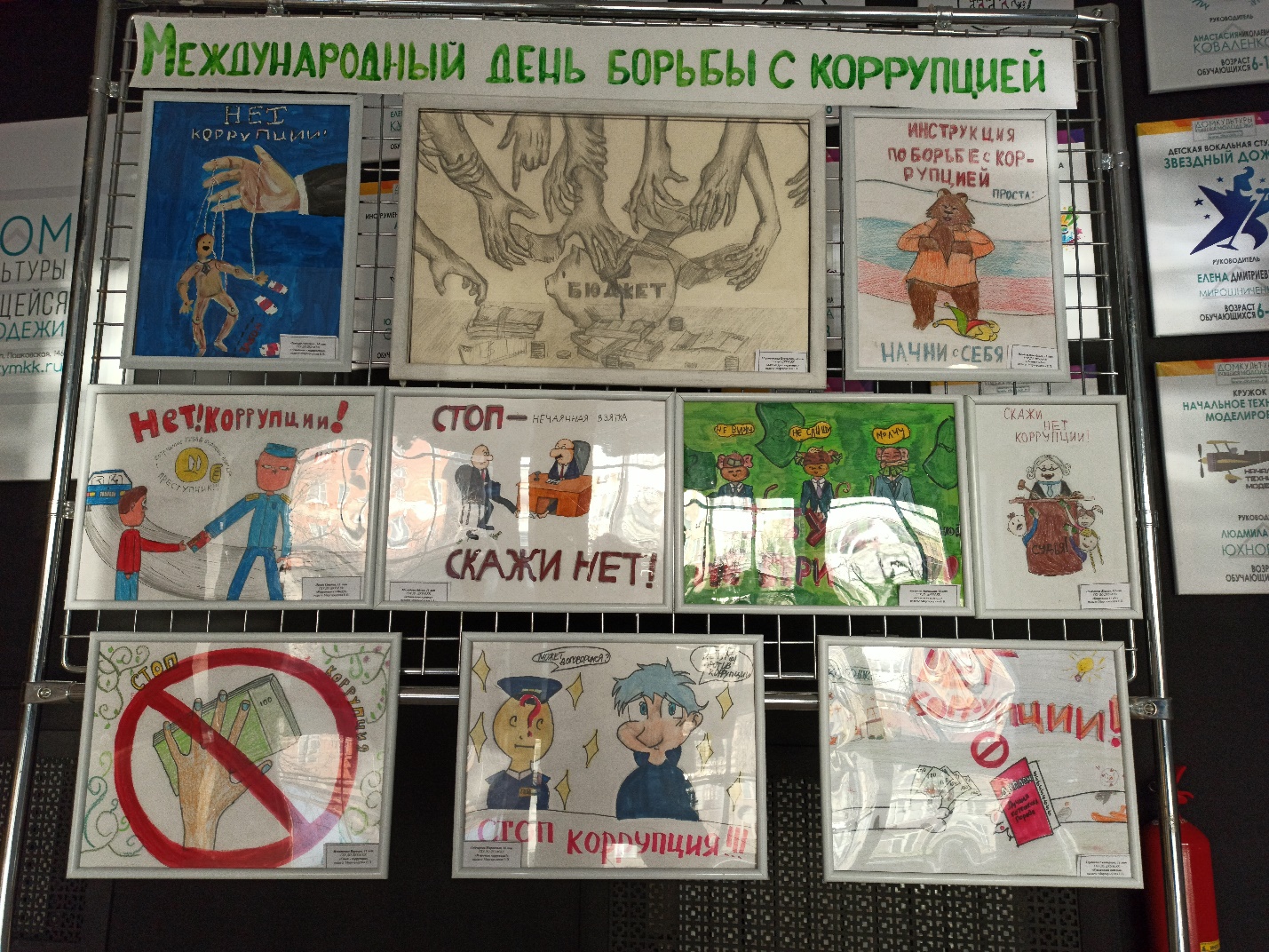 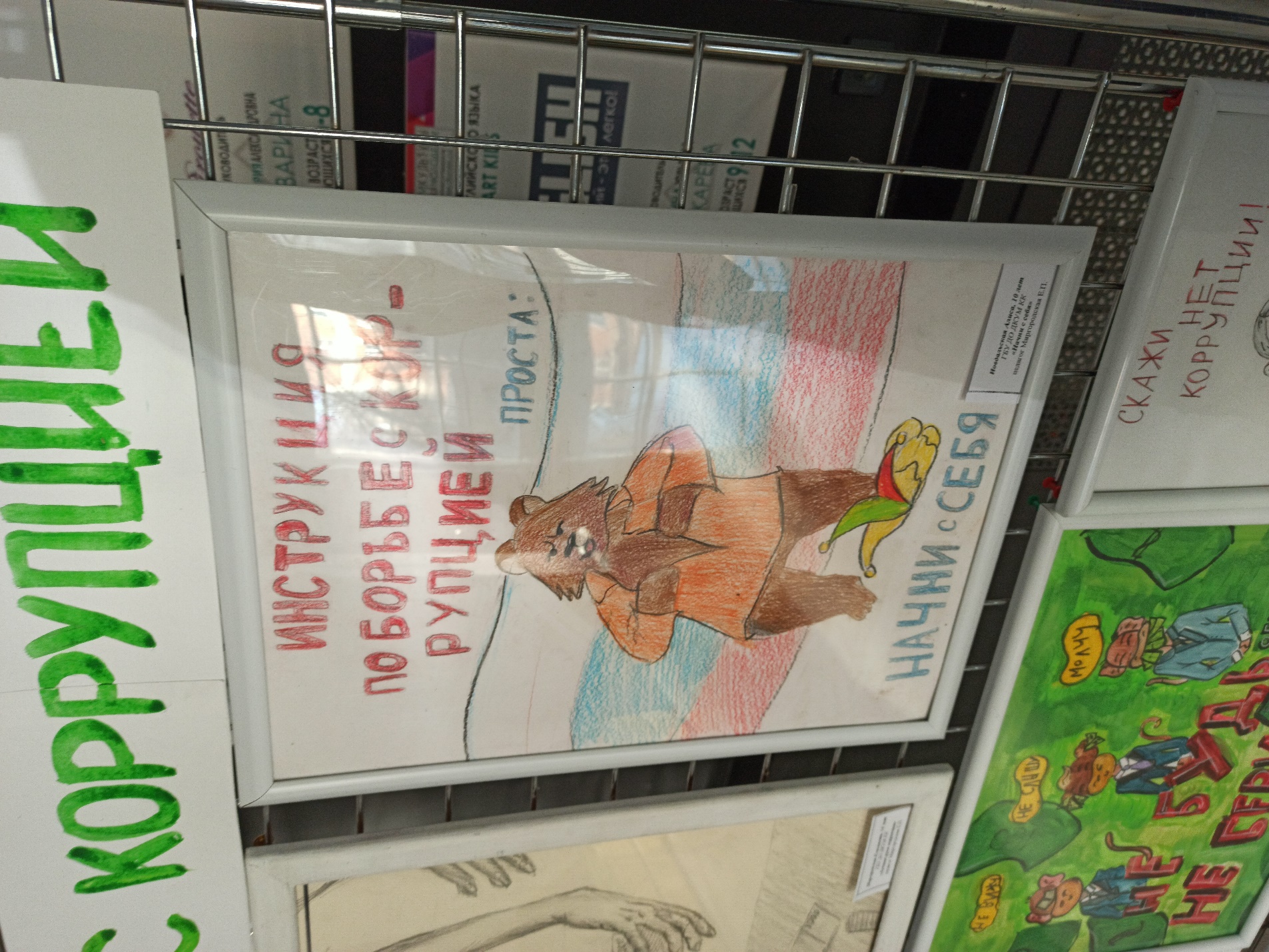 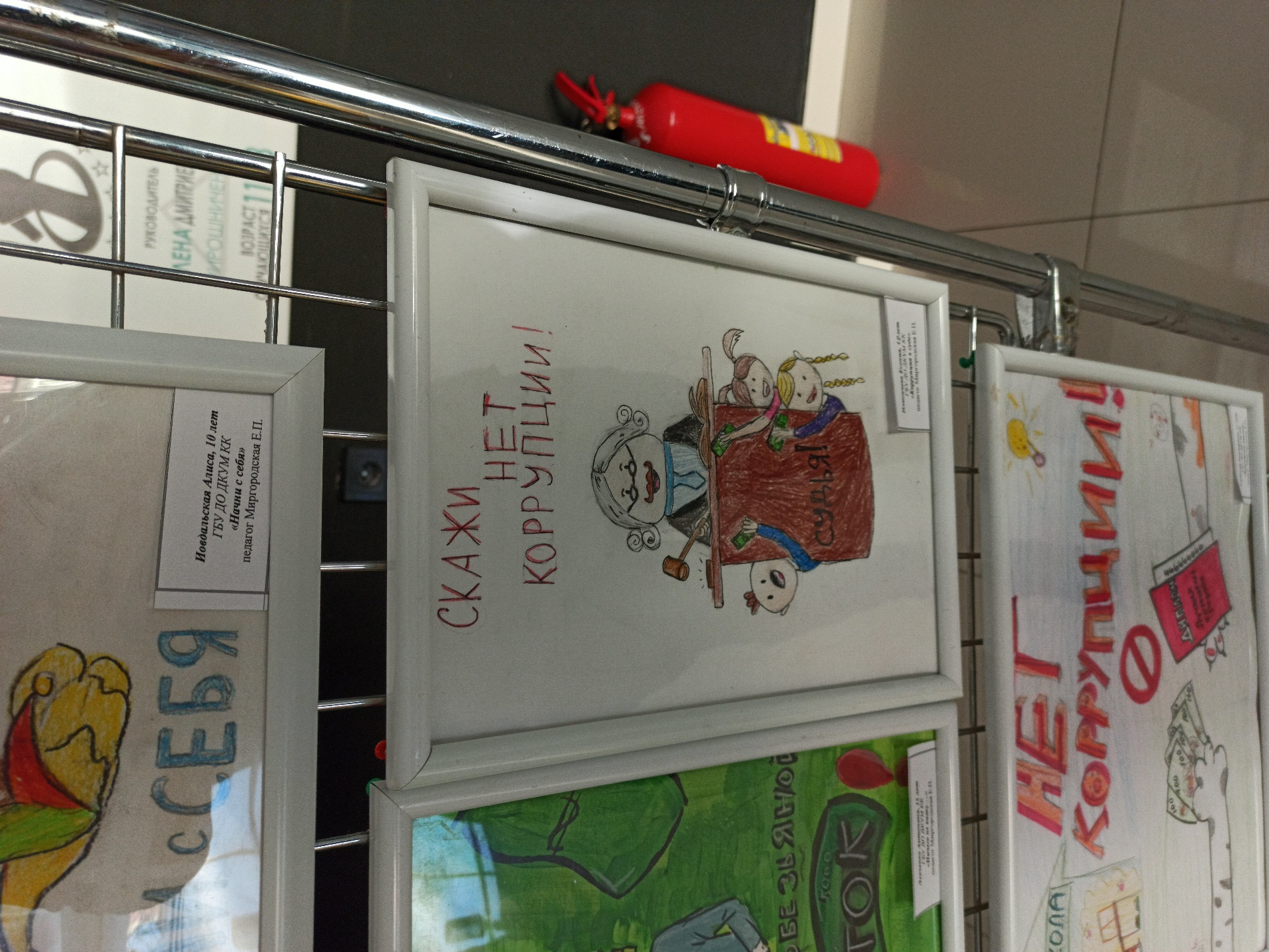 